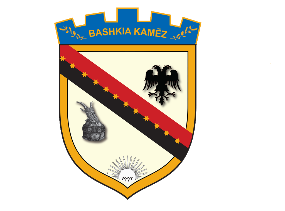 REPUBLIKA E SHQIPËRISËBASHKIA KAMËZNr._____ prot.							                Kamëz, më ___.___.2020SHPALLJENë mbështetje të Ligjit Nr. 139/2015, “Për veteqeverisjen vendore, Ligjit Nr.152/2013 “Për nëpunësin civil”, i ndryshuar, VKM-së nr. 118, datë 05/03/2014 “Për procedurat e emërimit, rekrutimit, menaxhimit dhe përfundimit të marrëdhënies në shërbimin civil të nivelit të lartë drejtues dhe të anëtarëve të TND-së”, njoftojmë se mbyllet procedura per pranimin ne pozicionin Drejtor i Pergjithshem ,pasi nuk pati asnje aplikant per shpalljen.BASHKIA KAMËZ